                                                                                               T.C.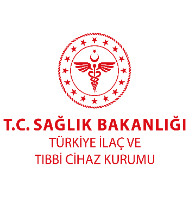                                                                               SAGLIK BAKANLIĞI                                                                    Türkiye İlaç ve Tıbbi Cihaz Kurumu                                                                                               T.C.                                                                              SAGLIK BAKANLIĞI                                                                    Türkiye İlaç ve Tıbbi Cihaz Kurumu                                                                                               T.C.                                                                              SAGLIK BAKANLIĞI                                                                    Türkiye İlaç ve Tıbbi Cihaz Kurumu                                                                                               T.C.                                                                              SAGLIK BAKANLIĞI                                                                    Türkiye İlaç ve Tıbbi Cihaz Kurumu                                                                                               T.C.                                                                              SAGLIK BAKANLIĞI                                                                    Türkiye İlaç ve Tıbbi Cihaz Kurumu                                                                                               T.C.                                                                              SAGLIK BAKANLIĞI                                                                    Türkiye İlaç ve Tıbbi Cihaz Kurumu                                                                                               T.C.                                                                              SAGLIK BAKANLIĞI                                                                    Türkiye İlaç ve Tıbbi Cihaz Kurumu                                                                                               T.C.                                                                              SAGLIK BAKANLIĞI                                                                    Türkiye İlaç ve Tıbbi Cihaz KurumuİMALAT/İTHALAT BİLDİRİM TALEP FORMUİMALAT/İTHALAT BİLDİRİM TALEP FORMUİMALAT/İTHALAT BİLDİRİM TALEP FORMUİMALAT/İTHALAT BİLDİRİM TALEP FORMUİMALAT/İTHALAT BİLDİRİM TALEP FORMUİMALAT/İTHALAT BİLDİRİM TALEP FORMUİMALAT/İTHALAT BİLDİRİM TALEP FORMUİMALAT/İTHALAT BİLDİRİM TALEP FORMU.... /.... /20… .... /.... /20… .... /.... /20… .... /.... /20… .... /.... /20… .... /.... /20… .... /.... /20… .... /.... /20… Ürün Bilgileri 1- Ürünün Ticari Adı : 1- Ürünün Ticari Adı :Ürün Bilgileri 2- Ürünün GTIN (Barkod) Numarası : 2- Ürünün GTIN (Barkod) Numarası :Ürün Bilgileri 3- Ürünün Seri/Lot Numarası : 3- Ürünün Seri/Lot Numarası :Ürün Bilgileri 4- Ürünün Net Miktarı  : 4- Ürünün Net Miktarı  :Ürün Bilgileri 5- Üretim/İthalat Tarihi : 5- Üretim/İthalat Tarihi :Ürün Bilgileri 6- Üretici/İthalatçı Ticari İsmi : 6- Üretici/İthalatçı Ticari İsmi :Ürün Bilgileri 7- Üretici/İthalatçı GLN Numarası: 7- Üretici/İthalatçı GLN Numarası:Ürün Bilgileri 8- Ürün Özel İthalat İzni Kapsamında Mı ? 8- Ürün Özel İthalat İzni Kapsamında Mı ? Evet EvetHayırÜrün BilgileriAşağıdaki bölümü İlaç Takip Sistemi’ne bildirimde yaşanan gecikmenin nedenini açıklamak için kullanınızAşağıdaki bölümü İlaç Takip Sistemi’ne bildirimde yaşanan gecikmenin nedenini açıklamak için kullanınızAşağıdaki bölümü İlaç Takip Sistemi’ne bildirimde yaşanan gecikmenin nedenini açıklamak için kullanınızAşağıdaki bölümü İlaç Takip Sistemi’ne bildirimde yaşanan gecikmenin nedenini açıklamak için kullanınızAşağıdaki bölümü İlaç Takip Sistemi’ne bildirimde yaşanan gecikmenin nedenini açıklamak için kullanınızAşağıdaki bölümü İlaç Takip Sistemi’ne bildirimde yaşanan gecikmenin nedenini açıklamak için kullanınızAşağıdaki bölümü İlaç Takip Sistemi’ne bildirimde yaşanan gecikmenin nedenini açıklamak için kullanınızÜrün Bilgileri 9-Ekler :  9-Ekler :  9-Ekler :  9-Ekler :  9-Ekler :  9-Ekler :  9-Ekler :  9-Ekler :  Yukarıda ayrıntılı bilgeleri bulunan ruhsat/izin sahibi olduğumuz müstahzarların Türkiye İlaç ve Tıbbi Cihaz Kurumu 25.12.2019 tarih ve 2019/3 sayılı Genelgesi hükümleri doğrultusunda mücbir sebebimizin değerlendirilmesini arz ederim. Yukarıda ayrıntılı bilgeleri bulunan ruhsat/izin sahibi olduğumuz müstahzarların Türkiye İlaç ve Tıbbi Cihaz Kurumu 25.12.2019 tarih ve 2019/3 sayılı Genelgesi hükümleri doğrultusunda mücbir sebebimizin değerlendirilmesini arz ederim. Yukarıda ayrıntılı bilgeleri bulunan ruhsat/izin sahibi olduğumuz müstahzarların Türkiye İlaç ve Tıbbi Cihaz Kurumu 25.12.2019 tarih ve 2019/3 sayılı Genelgesi hükümleri doğrultusunda mücbir sebebimizin değerlendirilmesini arz ederim. Yukarıda ayrıntılı bilgeleri bulunan ruhsat/izin sahibi olduğumuz müstahzarların Türkiye İlaç ve Tıbbi Cihaz Kurumu 25.12.2019 tarih ve 2019/3 sayılı Genelgesi hükümleri doğrultusunda mücbir sebebimizin değerlendirilmesini arz ederim. Yukarıda ayrıntılı bilgeleri bulunan ruhsat/izin sahibi olduğumuz müstahzarların Türkiye İlaç ve Tıbbi Cihaz Kurumu 25.12.2019 tarih ve 2019/3 sayılı Genelgesi hükümleri doğrultusunda mücbir sebebimizin değerlendirilmesini arz ederim. Yukarıda ayrıntılı bilgeleri bulunan ruhsat/izin sahibi olduğumuz müstahzarların Türkiye İlaç ve Tıbbi Cihaz Kurumu 25.12.2019 tarih ve 2019/3 sayılı Genelgesi hükümleri doğrultusunda mücbir sebebimizin değerlendirilmesini arz ederim. Yukarıda ayrıntılı bilgeleri bulunan ruhsat/izin sahibi olduğumuz müstahzarların Türkiye İlaç ve Tıbbi Cihaz Kurumu 25.12.2019 tarih ve 2019/3 sayılı Genelgesi hükümleri doğrultusunda mücbir sebebimizin değerlendirilmesini arz ederim. Yukarıda ayrıntılı bilgeleri bulunan ruhsat/izin sahibi olduğumuz müstahzarların Türkiye İlaç ve Tıbbi Cihaz Kurumu 25.12.2019 tarih ve 2019/3 sayılı Genelgesi hükümleri doğrultusunda mücbir sebebimizin değerlendirilmesini arz ederim. Firma Yetkilisi  Firma Yetkilisi  Firma Yetkilisi  Firma Yetkilisi İmzaİmzaİmzaİmza1 Adı Soyadı :2 İletişim Numarası :3 E-posta Adresi :